Name: ___________________________________________________ Date: _____________Geometric Probability Day #2- HWFind the area of both regions and then find the probability that a point chosen at random lies in the shaded region.  Round your answers to the nearest tenth. 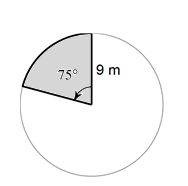 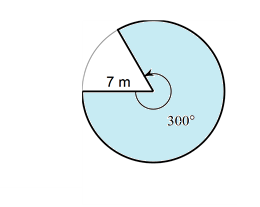 1.								2. 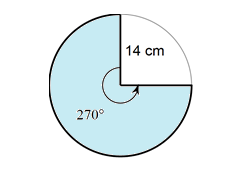 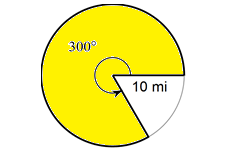 3. 								4. 5.								6. 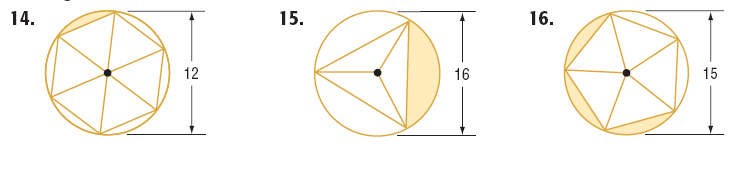 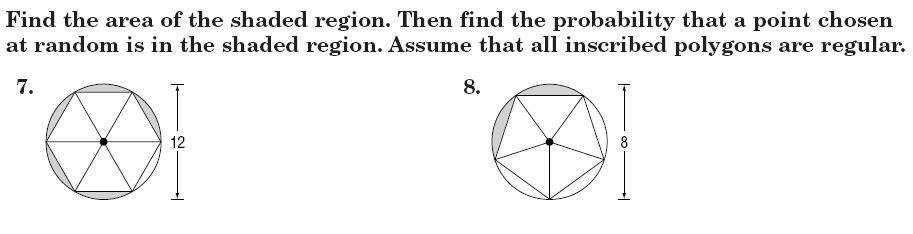 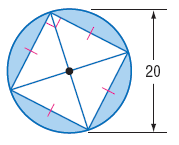 7.								8.